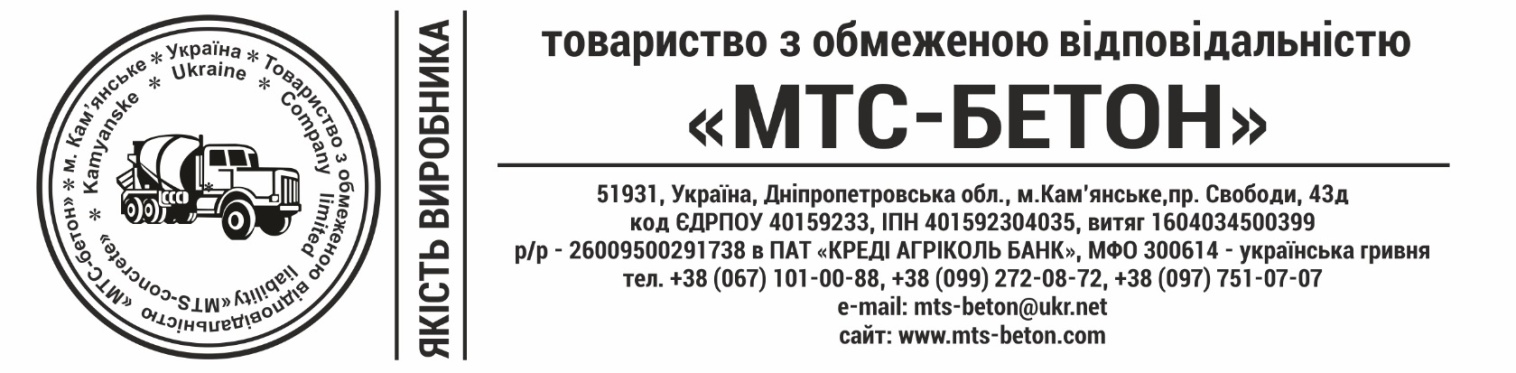  ТОВ «МТС-БЕТОН» діє на підставі статуту та знаходиться на загальній системі оподаткування. Крім того повідомляємо, для електронного обміну документами підприємство використовує ліцензовану програму «M.E.DOCIS».Наше підприємство має наступні реквізити:ТОВАРИСТВО З ОБМЕЖЕНОЮ ВІДПОВІДАЛЬНІСТЮ «МТС-БЕТОН»ОБЩЕСТВО С ОГРАНИЧЕННОЙ ОТВЕТСВЕННОСТЬЮ  «МТС-БЕТОН»ТОВ «МТС-БЕТОН»ООО «МТС-БЕТОН»51931,Україна, Дніпропетровська область,м. Кам'янське, проспект Свободи, будинок 43 Д51931, Украина, Днепропетровская область, г. Каменское, проспект Свободы, Дом 43 ДПоштова адреса:51931,Україна, Дніпропетровська область,м. Кам'янське, проспект Свободи, будинок 43 ДСклад:51831, Петриківський р-н, с. Єлизаветівка, вул. Індустріальна, 11аПочтовый адрес:51931, Украина, Днепропетровская область, г. Каменское, проспект Свободы, Дом 43 ДСклад:51831, Петриковський р-н, с. Елизаветовка, ул. Индустриальная, 11ар/с 26009500291738в ПАТ  «КРЕДИ АГРІКОЛЬ БАНК» МФО 300614р/с 26009500291738в ПАО  «КРЕДИ АГРИКОЛЬ БАНК» МФО 300614Код ЄДРПОУ 40159233,ІПН 401592304035Код ОКПО 40159233,ИНН 401592304035Тел. +38 (067) 101-00-88E-mail: mts-beton@ukr.netТел. +38 (067) 101-00-88E-mail: mts-beton@ukr.netДиректор – Миршавка Сергій ІвановичДиректор – Мыршавка Сергей Иванович